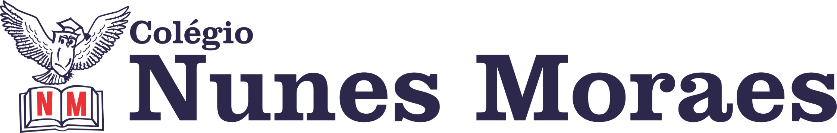 ►1ª AULA: 13h -13:55’   -    QUÍMICA 2   – PROFESSOR RENATO DUARTE                 CAPÍTULO 01  - DISPERSÃO  *Correção da seção Atividades para  SalaETAPA 1 – ACESSO via Google Meet Link: https://meet.google.com/hth-iqin-urgCaso você não consiga acessar a aula online, assista à videoaula abaixo. https://sastv.portalsas.com.br/#/channels/1/videos/3109ETAPA 2 – Efetuar a correção dos possíveis erros na atividade.Caso você não consiga acessar a aula online, confira suas respostas pelo gabarito enviado pelo professor. ►2ª AULA: 13:55’-14:50’   - FÍSICA 2     –   PROFESSOR  BETOWER MORAIS     CAPÍTULO 1 - PROCESSOS DE ELETRIZAÇÃO *Resolução das atividades de sala – pág.11 cap. 1 Passo 1 – Acompanhe a resolução e os comentários das atividades de sala e das atividades propostas das páginas 11 e 12 acessando o meet.Caso você não consiga acessar a aula online, acompanhe a correção pelos slides que o professor enviar para o grupo. Passo 2 – Como atividade de sala, resolva as questões 01, e 02 das atividades propostas da página 12.►3ª AULA: 14:50’-15:45’ -  GRAMÁTICA   - PROFESSOR FLADIMIR CASTRO CAPÍTULO 2 - VARIEDADE LINGUÍSTICA Passo 1 - Acessar a plataforma Meet pelo link: 2º A https://meet.google.com/hrc-rwwn-drr / 2º B https://meet.google.com/zbc-zqgs-ytw. Passo 2 - Acompanhar a aula pela plataforma.Caso você não consiga acessar a aula online, assista às videoaulas abaixo. Links:  https://www.youtube.com/watch?v=an3wPITd6QEhttps://www.youtube.com/watch?v=TDCcSKl5maIPasso 3 – Correção das questões propostas do capítulo 1.Caso você não consiga acessar a aula online, confira suas respostas pelo gabarito enviado pelo professor. ►INTERVALO: 15:45’-16:10’   ►4ª AULA:   16:10’-17:05’    -   GEOMETRIA -  PROFESSOR  FRANCISCO PONTES CAPÍTULO 01 – GEOMETRIA DE POSIÇÃO (PARTE 3)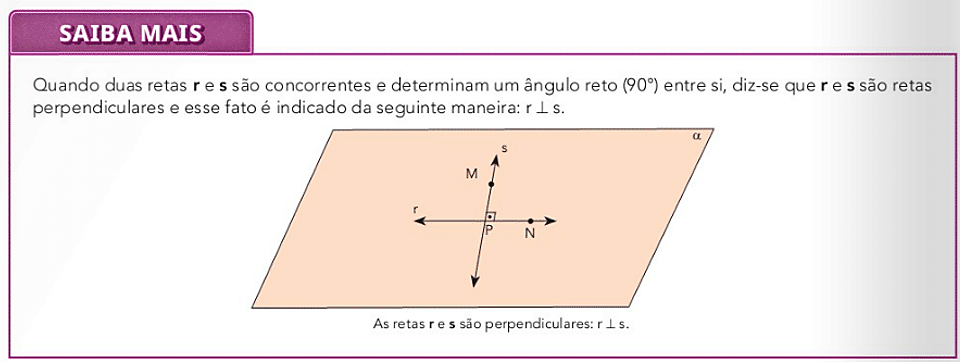 ETAPA 1 – ACESSO via Google MeetLink: https://bit.ly/acessomeet ou https://meet.google.com/ona-xahi-rvd@Link videoaula Complementar: http://bit.ly/c1p1geometriaETAPA 2 – ATIVIDADE DE CLASSE: Q4) E Q5) – ATIVIDADES PARA CASA. p. 14. Q1) – ATIVIDADES PARA CASA. p. 27.►5ª AULA:   17:05’ – 18:00’   - QUÍMICA 2   – PROFESSOR RENATO DUARTE CAPÍTULO 01  - DISPERSÃO  *Correção da seção Atividades PropostasETAPA 1 – ACESSO via Google Meet Link: https://meet.google.com/hth-iqin-urgCaso você não consiga acessar a aula online, assista à videoaula abaixo. https://sastv.portalsas.com.br/#/channels/1/videos/3109ETAPA 2 – Efetuar a correção dos possíveis erros na atividade.Caso você não consiga acessar a aula online, confira suas respostas pelo gabarito enviado pelo professor. 